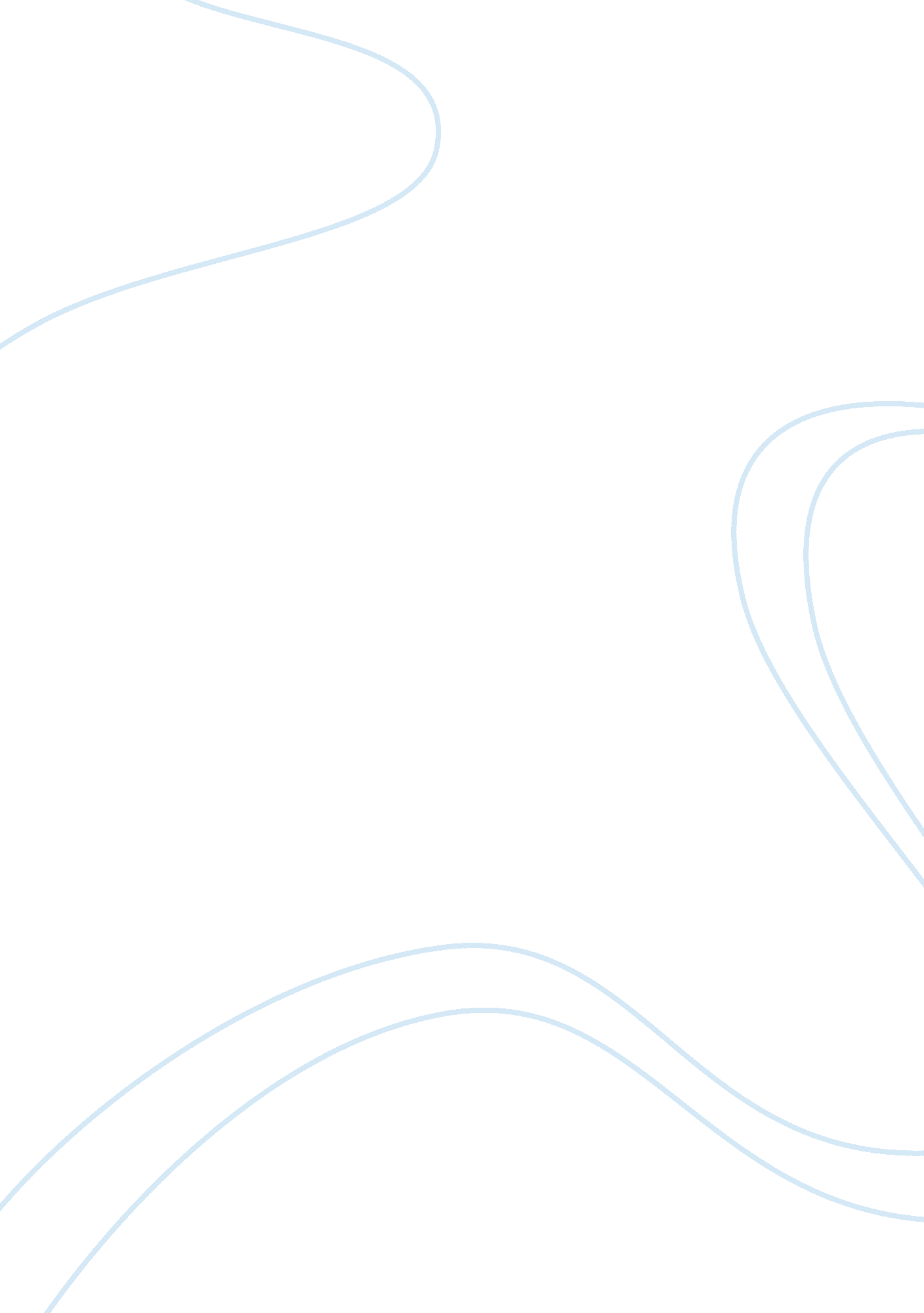 The establishment of goldenstate manufacturers business essay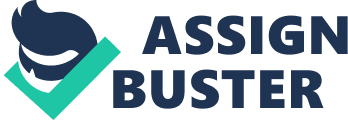 The primary intent of set uping Goldenstate Manufacturers is fiscal. They have to make the concern to gain money or net income. Second, they have to fulfill the demand of the clients who are looking for best fabric stuffs. Finally, Maintain as one of the top five maker companies in Australia, create good quality merchandises to vie in the market and supply occupations to more than a 1000 people. B ) Identify three ( 3 ) other types of organisations and explicate how their intent and ground for constitution might differ from Goldenstate Manufacturers. Non -Profit/ Charity Organization: Starship Children 's Hospital and Foundation The Starship Foundation is a non-profit administration that raises financess so Starship Children 's Health can break attention for its immature patients. A Starship is a infirmary in Auckland inclusive of services for kids and their wellness demands. This group provides a broad scope of complex medical, surgical and mental wellness services for kids throughout New Zealand and the South Pacific. In comparing to Goldenstate Manufacturers where they chiefly make net incomes, spaceship was established to supply charitable services to kids where financess and stuffs are merely donated by people and companies. Baseball clubs: Lions Club of New Zealand The Lions Club of New Zealand believes in a universe of service. They aimed at assisting, educating, and functioning others ; that 's their intent of bing. Peoples from different walks of life semen and garner their services and raise financess to assist others like in instances of catastrophes. Lions club compared to Goldenstate Manufacturers is a non-profitable and charitable group and does non engage people to supply services alternatively accept voluntaries to make out. Academic Institutions: Manukau Institute of Technology The intent of this establishment is transforming lives, administrations and communities through instruction. Their intent is to present vocationally focussed third instruction, research and engineering transportation that ensures Auckland'sA economic system, graduates, employers and communities have the capableness and accomplishments to accomplish their possible ( hypertext transfer protocol: //www. manukau. ac. nz ) . This type of organisation is besides a profitable one like the Goldenstate Manufacturers, the consumers have to pay to be able to utilize or hold the services. Identify at least two ( 2 ) of the chief roles/functions that need to be carried out by the followers: Mark ( CEO ) - His chief duty is puting schemes a vision and finally sets the waies. Carl ( Operations Manager ) - The chief duty of an operations director is managing or directing activities that are related to the production of goods and services. In add-on, his indirect duty is pass oning to the other director such as the finance, selling and accounting directors. Quality Control Manager - His duty is be aftering, organizing, and directing quality control plan to guarantee good quality merchandises. He formulates and maintains quality control and plants with other directors to guarantee the budget and quality of the merchandises made. Research and Development Manager - the work of this individual is be aftering, forming, directing and organizing policy advice and strategic planning within an administration. He besides creates and develops thoughts of what merchandises that will outdo suit the market demand. a ) Explain how effectual you feel Goldenstate Manufactureres is in run intoing its intent. Ineffective, Goldenstate Manufacturers is a big company and they have a batch of people to pull off and leaders have different manners of leading. As the line in the instance analyze provinces `` Company 's production has dropped to 20 % over the past 18 months and client ailments have increased with respects to the quality of the finished goods '' it merely shows that ends were non met by the company. Furthermore grounds of infectivity are apparent such as production staff go forthing the company, squad leaders and supervisors ever have alibis to explicate the holds and hapless quality, and subdivision directors faulting each other with respects to the issues of production hold and quality. 1. 3 B ) List four ( 4 ) chief direction accomplishments or competences needed for it to be competitory. Technical skills- it refers to the specialized cognition and proficiency of a individual in a accomplishment. Human Relations Skill - refers to how effectual a individual communicate with co-workers and co workers, keeping, developing and managing relationships and jobs with other people Conceptual Skills - refers to the preparation of new thoughts and gestate about abstract and complex thoughts. In this accomplishment the individual thinks creatively to work out jobs. Political accomplishments - refers to the ability necessary in doing trades and decide struggles between the stakeholders. It is besides the ability to understand and influence others. degree Celsius ) Explain why you feel each of the four accomplishments or competences listed in 1. 3 ( B ) are of import. Technical skills- They should engage or delegate people who are specialized in a accomplishment. For illustration is the great turnover of staffs in knitting and completing subdivisions therefore they should garner the people in the overstaffed subdivision and develop them to make the other accomplishments and go on with the efficient result. Human Relations Skill - In every company or any relationship communicating is really of import to work out jobs every bit good as develop a harmonious working environment and achieve ends. In the instance of Carl, he finds it really hard to pass on with co-workers and staff hence ends may non be achieved or misconstruing might go on. Conceptual Skills - it is of import so that people can come up with other solutions to the job. The company will be able to understand the whole company and its demands and be able to believe of originative schemes to make ends. Political accomplishments - with this accomplishment, as a leader you can animate and actuate others such as your employees and co-workers to work and accomplish their common ends. 2. 1 a ) From any of the leading theories you have studied n the class identify and briefly explain which theory Ron, the coating Manager most closely aligns with, giving grounds from the instance survey to back up your remarks. Autocratic leading - in this type of leading, one individual has the power and control over his followings. The leader has the full power and the other members have no power to propose or give thoughts even though it will profit the company. In Ron ( the coating director ) is non leting his staff to take the autonomy of making things without his cognition. Therefore, the members of the coating section do non hold the freedom to make things their ways alternatively ; follow all the regulations and waies of Ron as the leader. 2. 1 B ) Identify and explicate the Leadership manners of Adam, the Knitting Manager, and James, the Dyeing Manager giving grounds from the instance survey to back up your remarks. Adam - Autocratic Leadership- in this type of leading, one individual has the power and control over his followings. The leader has the full power and the other members have no power to propose or give thoughts even though it will profit the company. Adam believes in the doctrine of `` My manner or no manner. '' He does non let or give freedom to his followings to make things their manner ; everything should be under his supervising. He besides exclusive power for determination and would non take in inputs from the people under him. James - Individualistic Leadership - this type of leading manner is besides known as `` hands-off '' manner. The leader provides small supervising or none at all. James, the Dyeing Manager, does non take much notice if workers do non make their occupations. He allows the people under to take history all their actions. He allows them to be responsible with their plants every bit good as let them to take part in everything. 2. 1 degree Celsius ) Remark on how appropriate you feel each of these leading manners are in the current situation- spring two ( 2 ) grounds for your reply to each manner. Autocratic Style of leading is non that appropriate, because the leaders have all the power over their workers. Therefore workers have no freedom to show their feeling and portion thoughts about the jobs and suggest possible solutions. However, in a really large company and a 1000 of workers employed there should besides be one individual who will command most of the occupation to command the production every bit good as the people in the company. There should be one individual to hold the authorization to hold a unvarying set of regulations and speedy determination devising. But the worst portion is, people will experience demotivated and feel they are restricted of their freedom. Laissez- faire manner of leading is besides appropriate because the leader gives the employees much freedom to the employees and allows them to work freely without any force per unit area and let them to propose new thoughts. However, this sort of leading will detain the clip for determination devising. Too much freedom to the workers will likely decrease the quality of their end product. 2. 2 a ) Motivational theory: Briefly describe the theory ; Using information signifier the instance survey explain to Mark how might utilize the theory to actuate Carl the General Manager Operations. Motivation theory by George Elton Mayo and the Hawthorne Studies: Elton Mayo believed that workers are non merely concerned with money but could be better motivated by holding their societal demands met while at work. He introduced the Human Relation School of idea, which focused on directors taking more of an involvement in the workers, handling them as people who have worthwhileA opinionsA and gaining that workers enjoy interacting together ( hypertext transfer protocol: //tutor2u. net ) . Harmonizing to mayo motive is possible if there is greater communicating, good teamwork, demoing involvement in others, affecting others in determination devising, guaranting the well being of others, and guaranting that work is interesting and non repetitive. Mark the new CEO has observed that Carl, the General Manager is house, rigorous, and finds it difficult to pass on at all degrees. Mark should speak to Carl, one on one and state him that communicating accomplishment is really of import in every undertaking ; through communicating he will be able to observe the jobs, be cognizant of the workers ' demands and ailments, acquire parts every bit good as portion originative thoughts in work outing the job. In add-on, being rigorous and does non intend you ever get everything right, Carl should give freedom and importance to the workers. Being excessively rigorous and house will do the work drilling and unmotivating to the workers. He should ever see the workers accomplishments and abilities as to their assigned plants. 2. 2 B ) Advise Adam, the Knitting Manager, of four ( 4 ) ways he might actuate his staff so they will stay with the company. Make certain you explain: What he must make and how he might make it. Recognition/ Attention - Appreciate the difficult work or any achievement/ achievement of any worker. Compliment them with good words such as `` good occupation! '' Supply a good environment - every bit much as possible lessen force per unit area in the environment. In their state of affairs force per unit area demotivates the workers. He should affect the workers in run intoing the ends and let them to make things with minimum supervising but no full control. Leadership roles - He should give his people the opportunity to be leaders even merely a short clip. This will be a signifier of wages to the individual who did a good public presentation in his occupation. Consult with determination doing - it will non be easy for him to confer with the workers because he believes in `` my manner or no manner regulation '' nevertheless, the workers are portion of the accomplishment of their ends, hence affecting them in determination devising makes them experience of import and utile more than merely skilled workers. They might come up with good thoughts that can assist work out the job. 2. 3 Mark the CEO has told Ron, the coating director that he should depute more. You are assigned to train Ron through the stairss he must take to depute efficaciously. 2. 3 a ) Explain to Ron three ( 3 ) benefits of deputation utilizing information from the instance survey to exemplify your remarks. Manage clip efficaciously - with deputation, occupations will be distributed every bit to the skilled and non skilled workers, be able to complete on clip ( non delayed ) so as to bring forth good quality merchandises. Opportunity to develop accomplishments - When you delegate you try to look for a individual who is worthy of the undertaking delegated and informs and Easts him to the function ; in this instance both the individuals gain from it. They both gain experience the delegator will heighten accomplishments of communicating, managing and monitoring, while the individual whom undertaking was delegated will larn a batch from the new function. Increased Motivation- When staff knows that there are traveling to be chances to take on new undertakings, duties and larn new things, they will be more motivated to make a good occupation. 2. 3 B ) Explain to Ron the five ( 5 ) stairss needed to be taken for effectual deputation: Make it clear what he should make at each measure. Give practical illustrations of each measure to Ron 's occupation and instance survey. Accountability - refers to the province of being answerable to any duties or actions made. As the coating director, Ron is responsible for his ain actions. However, if depute his undertakings to others and whatever happens he will still be answerable for any incorrect determination or actions made by the individual whom action was entrusted. Responsibility - refers to the committedness of a subsidiary or a worker to execute something that he is bound to make as given by his superior. Ron is the type of leader who does who does non let the staff to take the autonomy of making things without his cognition, nevertheless Ron should ever take think that these people are besides responsible of making their undertakings. If he has delegated a undertaking the people will execute good in the delegated undertaking. He must let them to take duty in executing their undertakings ; this will increase the trust of the superior to the employees, therefore actuating them to work. Authority - refers to the right or the power appointed to a director or leader to accomplish certain ends ( particularly organisational ends ) and the individual has the power to direct or give orders and should be followed. Ron has the power to make up one's mind on everything his intent is to accomplish the company 's ends. This act puts more force per unit area on the people, therefore demotivating them to execute good. Empowerment - refers to giving the employees the power to make up one's mind and make their occupation. Through this the employees will experience that they are of import and that their determinations and actions count. As a director, he has the power to do the determination and direct the employees, nevertheless, in deputing, Ron has to let people to make their occupation and let them to be a portion of the determination devising procedure, through this they will experience valued, trusted and of import. Process employed/ Process of Delegation - refers to the stairss or ways the individual in authorization should intrust one duty or undertaking to a right individual. Ron has the power to depute the tower. For deputation to be successful he must choose which undertaking to be delegated, select the right individual to give the undertaking: this individual must hold the accomplishment to cover with such undertaking, Explain the undertaking to be given: function, processs and ends must be clear, Changeless communicating is a demand: provender backup and coverage is really of import to cognize the advancement or diminution of the undertaking, at the terminal, reward the individual who did the undertaking if he or she has completed it and penalize him or her if it was unsuccessful. Beginnings: hypertext transfer protocol: //www. starship. org. nz/foundation/about-the-foundation/ hypertext transfer protocol: //www. lionsclubs. org. nz/ hypertext transfer protocol: //www. manukau. ac. nz/ hypertext transfer protocol: //www. steverrobbins. com/articles/ceojob # part1 hypertext transfer protocol: //openlearn. open. ac. uk/mod/oucontent/view. php? id= 397333 & A ; section= 2. 3 hypertext transfer protocol: //dot-job-descriptions. careerplanner. com/MANAGER-QUALITY-CONTROL. cfm hypertext transfer protocol: //www. cogent-careers. com/roles/profile & A ; id= 9 hypertext transfer protocol: //www. wisegeek. com/what-are-conceptual-skills. htm hypertext transfer protocol: //www. fsu. edu/news/2006/04/26/political. skills/ hypertext transfer protocol: //homeworktips. about. com/od/studymethods/ss/leadership_2. htm hypertext transfer protocol: //kalyan-city. blogspot. co. nz/2010/07/authority-responsibility-and. html hypertext transfer protocol: //www. money-zine. com/Definitions/Career-Dictionary/Laissez-Faire-Leadership-Style/ hypertext transfer protocol: //tutor2u. net/business/gcse/people_motivation_theories. htm hypertext transfer protocol: //www. biztrain. com/motivation/stories/20ways. htm hypertext transfer protocol: //tutor2u. net/business/people/motivation_delegation_empowerment. asp hypertext transfer protocol: //www. shell-livewire. org/business-library/employing-people/delegation-and-staff-appraisal/useful-behaviour-before-the-delegation hypertext transfer protocol: //www. mymajors. com/careers-and-jobs/Finishing-Manager 